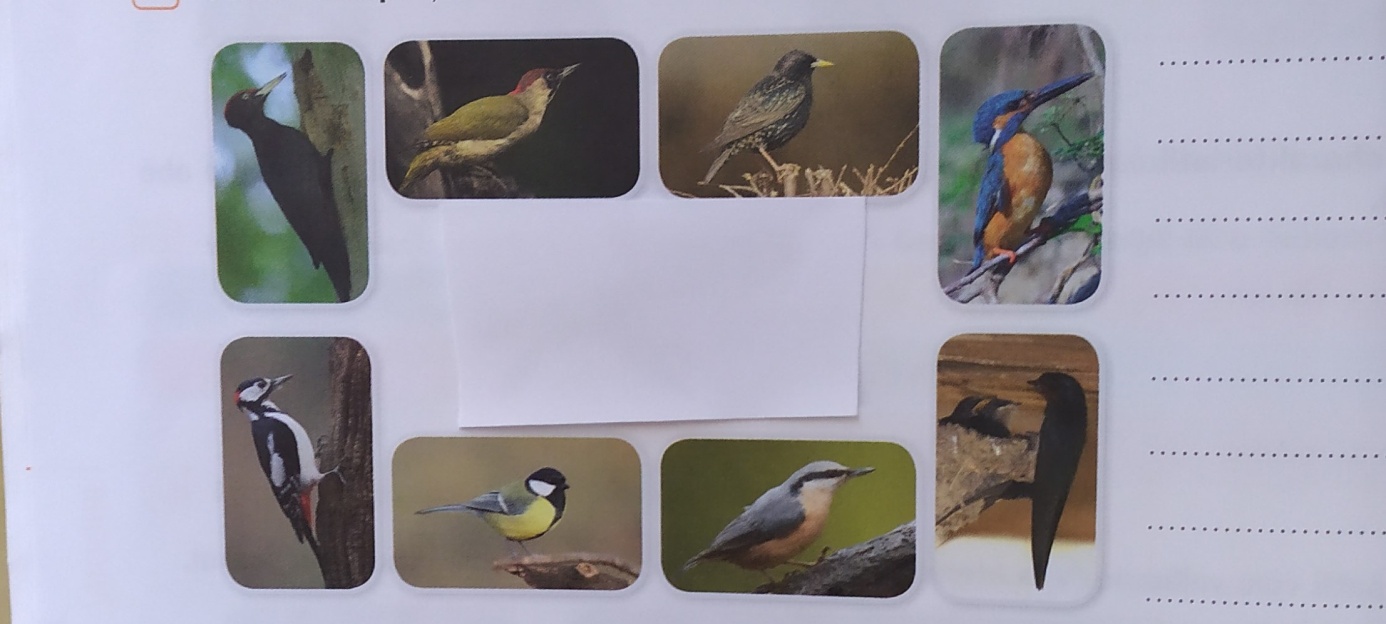 Napiš názvy ptáků na obrázcích, počítáme od levého horního rohu kolem dokola po směru hodinových ručiček.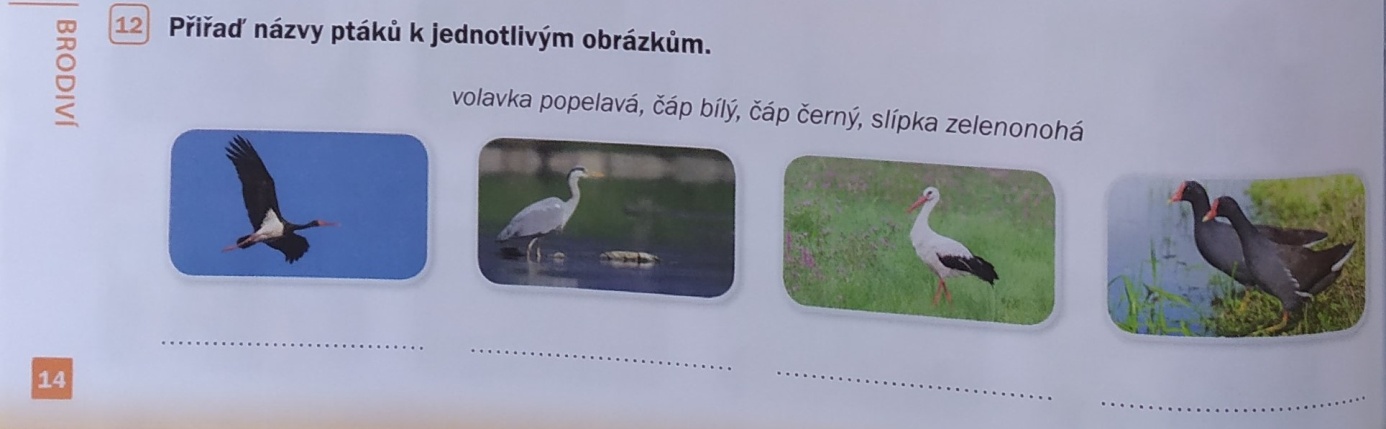 Pokračování na další straně!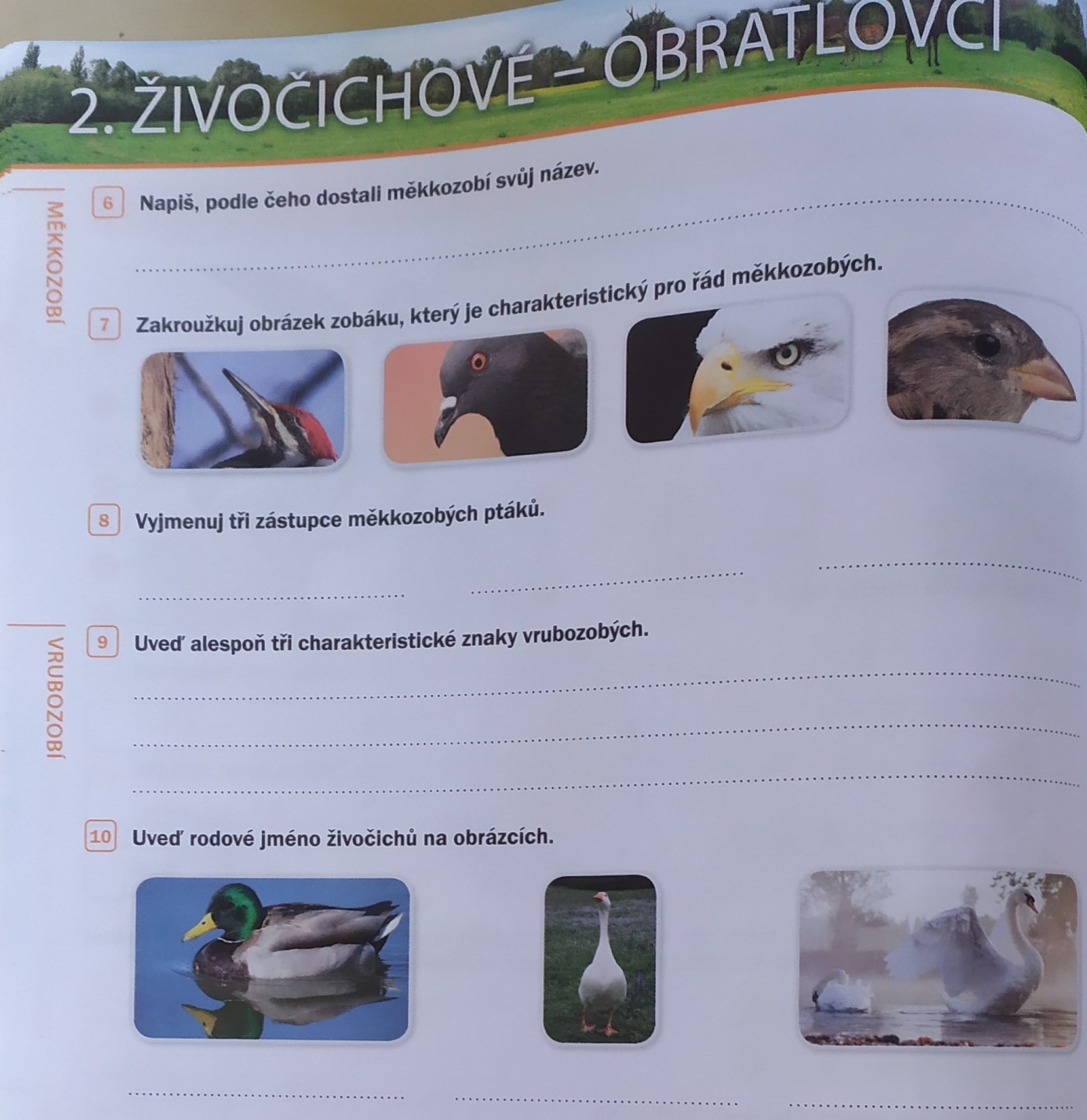 